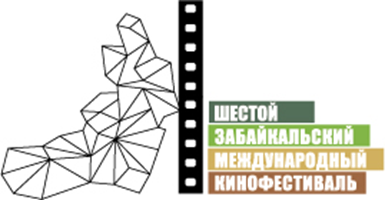 Москва, 07 июня 2017 годаЗабайкальский Международный Кинофестиваль объявляет фотоконкурс в социальных сетяхВ преддверие Шестого Забайкальского Международного Кинофестиваля, который состоится в Чите с 14 по 17 сентября, объявляется фотоконкурс #ЖдемКинофестиваль, победители которого смогут выиграть ценные призы.Условия конкурса просты: с 8 до 22 июня в личном профиле в любой из социальных сетей Instargam, Facebook, ВКонтакте необходимо опубликовать оригинальное фото на тему «Ждем Кинофестиваль», посвященное предстоящему событию. В описании указать хештеги #ЖдемКинофестиваль #ЗМКФ2017 и открыть профиль, чтобы организаторы конкурса смогли найти публикацию.Итоги фотоконкурса будут подведены 26 июня оргкомитетом Кинофестиваля. Победитель, опубликовавший самое интересное фото, получит 2 билета на одно из торжественных мероприятий кинофестиваля. Участник, занявший второе место – личное знакомство с любимым артистом. Призом за третье место станет 2 билета в кино на один из сеансов на выбор.Приглашаем забайкальцев и гостей Края к активному участию в конкурсе!Желаем удачи!Организатор кинофестиваля – Ассоциация инициативных граждан по содействию сохранения и развития этнографической культуры Сибири «Забайкальское Землячество».Президент кинофестиваля – народный артист РСФСР Александр Михайлов.Генеральный спонсор кинофестиваля – ПАО ГМК «Норильский никель»Кинофестиваль проводится при поддержке Губернатора, Правительства и Министерства Культуры Забайкальского Края.Официальный сайт кинофестиваля – www.zmkf.ru